О запрете розничной продажи алкогольной продукции на территорииИстоминского сельского поселения в днипроведения выпускных мероприятий  в муниципальных общеобразовательных организациях, Международный ДеньЗащиты детей (1 июня), и День знаний(1 сентября)» 	В соответствии со ст. 9(2) Областного закона от 28 декабря 2005 г. №441-ЗС «О государственном регулировании производства и оборота этилового спирта, алкогольной и спиртосодержащей продукции на территории Ростовской области», в целях обеспечения правопорядка на территории  Истоминского сельского поселения в период проведения мероприятий в муниципальных общеобразовательных организациях, день защиты детей и День знаний запретить реализацию спиртных напитков на  всей территории Истоминского сельского поселения	.	Контроль за выполнением данного распоряжения оставляю за собой.Глава администрации  Истоминскогосельского поселения                                                          Л.Н. ФлютаРаспоряжение вносит старший инспекторАдминистрации Истоминского сельского поселения                                             А.Ю. Чумакова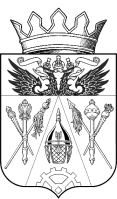 АДМИНИСТРАЦИЯ ИСТОМИНСКОГО СЕЛЬСКОГО ПОСЕЛЕНИЯР А С П О Р Я Ж Е Н И Е   АДМИНИСТРАЦИЯ ИСТОМИНСКОГО СЕЛЬСКОГО ПОСЕЛЕНИЯР А С П О Р Я Ж Е Н И Е   АДМИНИСТРАЦИЯ ИСТОМИНСКОГО СЕЛЬСКОГО ПОСЕЛЕНИЯР А С П О Р Я Ж Е Н И Е   АДМИНИСТРАЦИЯ ИСТОМИНСКОГО СЕЛЬСКОГО ПОСЕЛЕНИЯР А С П О Р Я Ж Е Н И Е   АДМИНИСТРАЦИЯ ИСТОМИНСКОГО СЕЛЬСКОГО ПОСЕЛЕНИЯР А С П О Р Я Ж Е Н И Е   АДМИНИСТРАЦИЯ ИСТОМИНСКОГО СЕЛЬСКОГО ПОСЕЛЕНИЯР А С П О Р Я Ж Е Н И Е   24.04.17           №5х. Островскогох. Островскогох. Островскогох. Островскогох. Островскогох. Островского